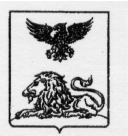 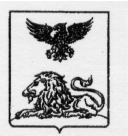 Руководителям органов, осуществляющих управление в 
сфере образования муниципальных районов и 
городских округовО размещении информацииУважаемые руководители!Областное государственное бюджетное учреждение «Белгородский региональный центр оценки качества образования» напоминает о необходимости информирования участников итогового сочинения (изложения) о времени и месте ознакомления с результатами итогового сочинения (изложения).Рекомендуем разместить на официальных сайтах муниципальных органов управления образованием и сайтах образовательных организаций, реализующих образовательные программы среднего общего образования, данную информацию (приложение 1).С уважением,директор ОГБУ «БелРЦОКО»                                        Н.Н. АрбузоваФилиппова Е.С., т:8(4722)35-76-30Приложение 1к письму ОГБУ «БелРЦОКО»от «21» ноября 2017 г. № 447Информирование о результатах итогового сочинения (изложения) в 2017-2018 учебном годуКатегория участниковМеста ознакомленияПроведение итогового сочинения (изложения)6 декабря 2017г.Проведение итогового сочинения (изложения)7 февраля 2018г.Проведение итогового сочинения (изложения)16 мая 2018гВыпускники текущего годаОбразовательные организации, в которых обучающиеся осваивают образовательные программы среднего общего образованияДаты информированияДаты информированияДаты информированияВыпускники текущего годаОбразовательные организации, в которых обучающиеся осваивают образовательные программы среднего общего образования20 декабря 2017г.21 февраля 2018г.26 мая 2018г.Выпускники прошлых летОбучающиеся по образовательным программам среднего профессионального образованияОбучающиеся в иностранных образовательных организацияхМеста регистрации для участия в написании итогового сочинения (изложения)20 декабря 2017г.21 февраля 2018г.26 мая 2018г.